UNIVERSITÀ DI GENOVASCUOLA DI SCIENZE SOCIALIDIPARTIMENTO DI ECONOMIACorso di laurea in (inserire il nome)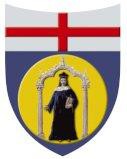 Elaborato scritto per la Prova finale in [inserire nome dell’insegnamento][inserire TITOLO]Docente di riferimento: [inserire nome e cognome]Candidato: [inserire nome e cognome]anno accademico [inserire]